               Рекомендации для родителей группы № 8:              Тема: «Весна в окно стучится…   Весенние цветы «Знакомство с весенними  цветами – первоцветами ; дать представление о его  структурных  частях ( лепестки, стебель, листья ), чтение стихов о цветах, рисование, лепка,  аппликация цветов.Образовательная  деятельность                            РекомендацииВосприятие  художественной литературы ( Речевое развитие)Тема: « Стихотворение Г. Ладонщикова « Весна»Программное  содержание:Развивать  образность  речи, понимание  значения  образных слов  и выражений ; учить  подбирать  определения,  сравнения  к заданному  слову.  Стихотворение для заучивания наизусть                                                                              «Весна»Отшумела  злая вьюга .                                                                    Стала ночь короче дня .                                 Теплый ветер дует  с юга,                Капли падают, звеня. Солнце землю согревая , Гонит с нашей  речьки  лед.Тает баба снеговая И ручьями  слезы льет. Задайте вопросы по содержанию  стихотворения.-Что сделала вьюга?-Что значит дует тихо?-Ночь  стало какой? -Ветер дует какой?-Что делает солнце?-Что происходит со снежной бабой? 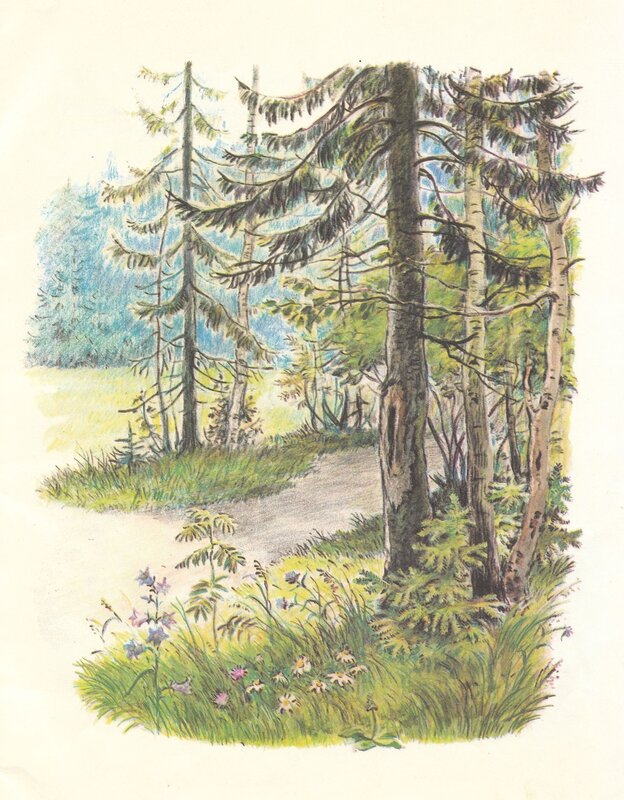 Продуктивная деятельность        (Лепка)Тема: «По реке плывут кораблик»Программное содержание: Учить детей лепить кораблики из бруска  пластилина  ,отрезая стекой  лишнее и достраивая недостающее . Вызвать   интерес лепке  по мотивам литературного  произведения . Обеспечить  условия для свободного  выбора  детьми  содержания и приемов лепки.Познавательно-исследовательская деятельность  (познавательное  развитие)Тема: «Солнышко на травке» Программное содержание: Пополнить знания детей  о первых цветущих  растениях, закрепить их  названия; продолжить  учить  рассматривать  растения  на примере одуванчика, выделяя его  части : стебель,  корень, лист.  Цветок; воспитывать бережное  отношение к первоцветам, желание ухаживать за ними.Ветер по морю гуляет                      Ветер, ветер! Ты могуч,И кораблик подгоняет                     Ты гоняешь стаи туч,Он бежит  себе в волнах                  Ты волнуешь сине мореНа раздутых  парусах.                       Всюду веешь на просторе.   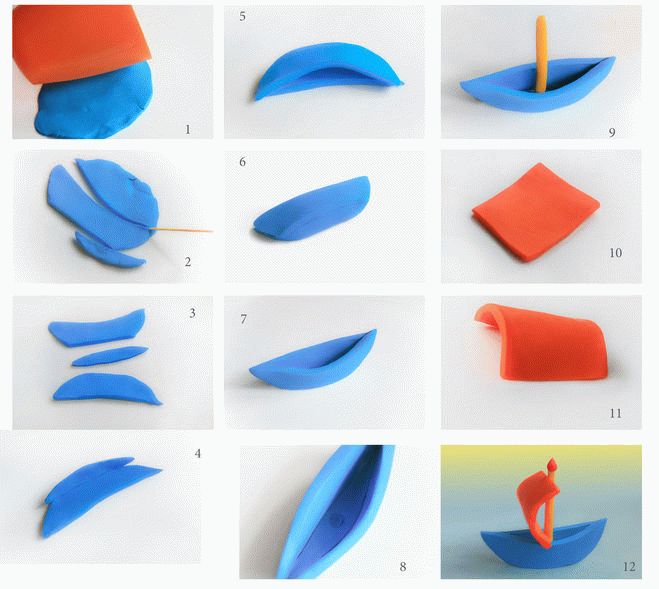 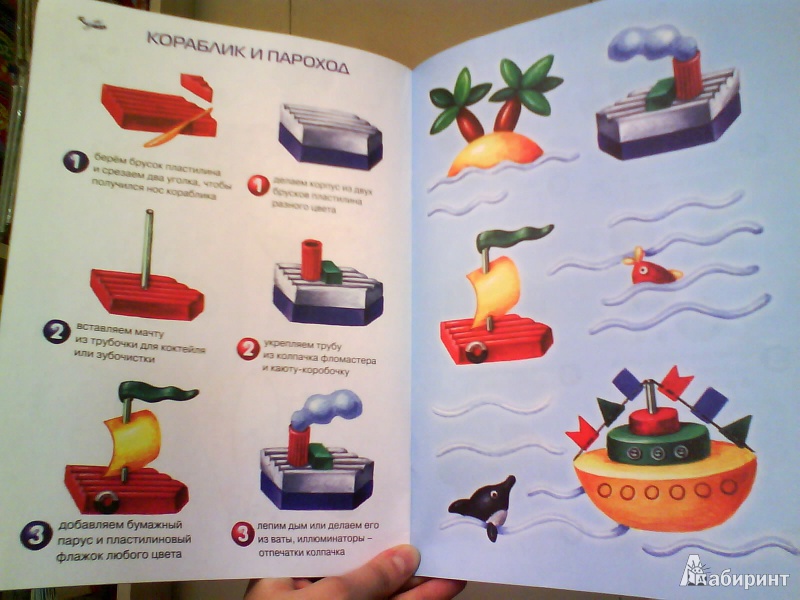       Уронило солнце лучик золотой       Вырос одуванчик      Первый, молодой.       У него  чудесный        Золотистый  цвет.        Он большого  солнца         Маленький потрет                                                                                   О. Высоцкая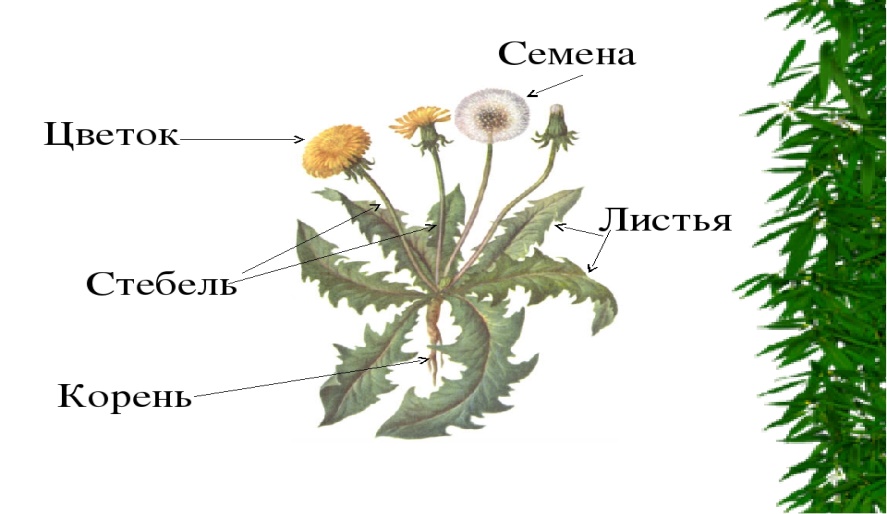 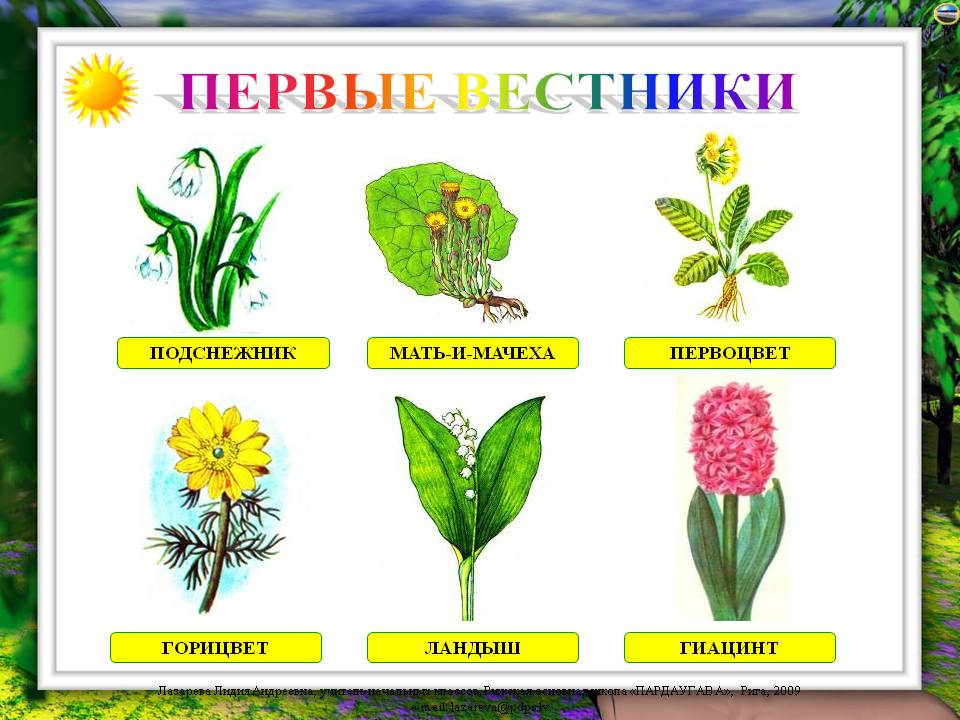 Беседа « Для чего  нужны цветы»-Какие цветы вы знаете?-Где растут цветы?                    -Что нужно цветам для жизни?-Почему цветы не растут  зимой? -Зачем нужны цветы?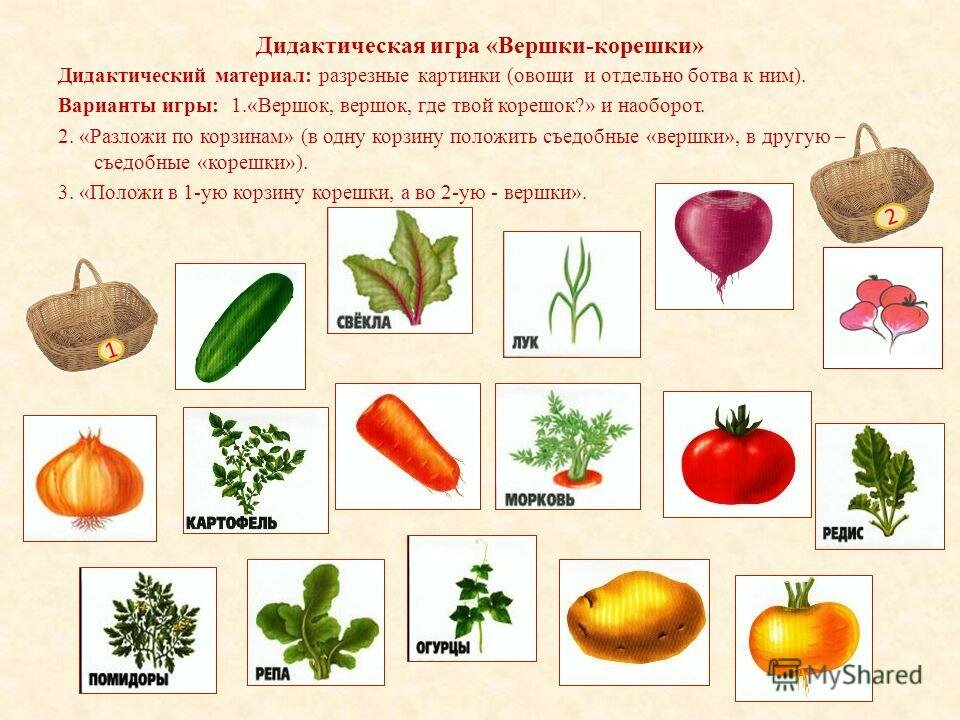 Коммуникативная  деятельность(Речевое развитие)Тема: « Составление рассказа по картинке «Куры».Программное содержание: Связная  речь: учить детей составлять  короткие описательные рассказы по картинке ;Словарь: учить сравнивать ( по внешнему виду, поведению ) петуха и курицу, курицу и цыплят .Закреплять  умение  самостоятельно подбирать  слова, сходные и несходные по звучанию; представление о том, что звуки  в слове  следуют друг за другом.Продуктивная  деятельность            (Аппликация )Тема: »Мышонок - моряк»Программное содержание : Учить детей создавать из бумаги разные  кораблики, срезать уголки для получения корпуса корабля , разрезания прямоугольника  по диагонали  для получения паруса , разрывания  бумаги на полоски  и кусочки . Развивать композиционные умение.Познавательная деятельность      (Математическое развитие)Тема: « Зайка»Программное содержание: Закреплять  умение  сравнивать предметы  по длине и высоте ; обозначить  словами  результат сравнения .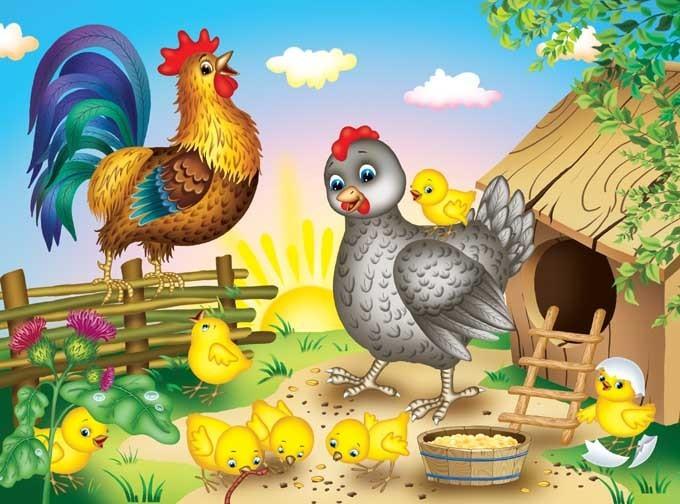 -Кто нарисован на этой картинке?-Какой петух  по сравнению с курицей? -А цыплята какие?-Петух - сильный, а цыплята?-У петуха хвост какой?-А у курицы хвост?-Посмотрите на курицу и петуха , они одинаков или нет?-У курицы гребешок маленький, а у петуха?-Кто заботится о цыплятах?Мы узнали , что петух большой, курица поменьше. У петуха хвост- большой, красивый с разноцветными перьями, а у курицы-  небольшой с короткими перышками. Гребешок  у курицы меньше , чем у петуха . А их дети – цыплята, еще маленькие и слабые ,и курица заботится о них.Загадки:Он садится на забор,                            Квохчет, квохчет,Оглашает криком двор.                       Детей созывает,От его « ку – ка – ре - ку »                  Всех под крыло собирает.Все встают  , как по звонку.                               ( Петух)                                (Курица)Желтый  одуванчикПо двору идет.Желтый одуванчикЗернышки клюет.          (Цыплята)    Стихотворение   «Мышонок в лодочке»В кожуре из апельсинаПлыл мышонок по рекеГреб веслом из корки  дыннойНе спеша плыл, налегке.По молочной по реке .Парусом  поставив уши,Плыл мышонок в лодочке Из пахучей  корочки…И сосиску грыз на ужин.        В. Шипуновой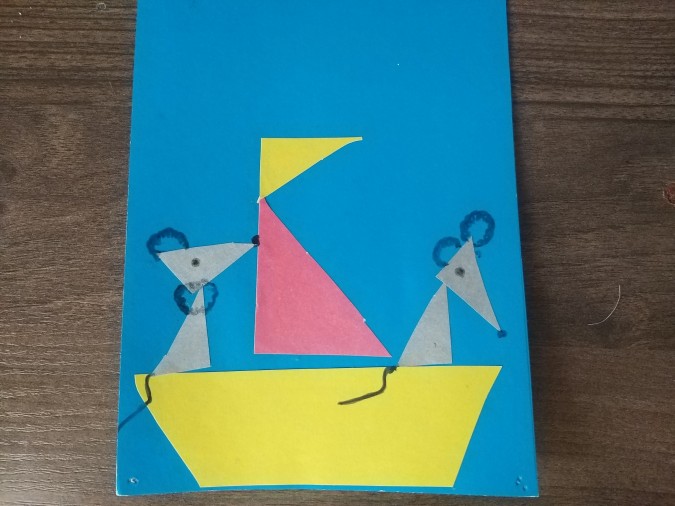 Материал: Цветная бумага , клей , ножницы.Корпус  корабля  делаем из прямоугольника , срезав  два угла .Парус  делаем из квадрата , разрезов его по диагонали.Мышонок делается из заготовок .Рассмотрите виды транспорта.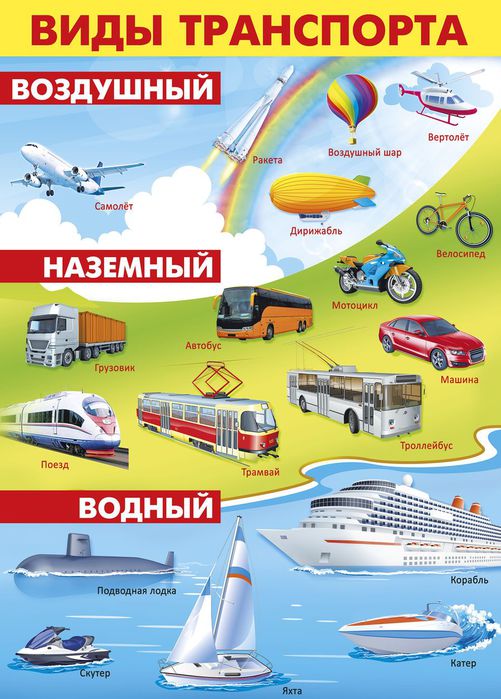 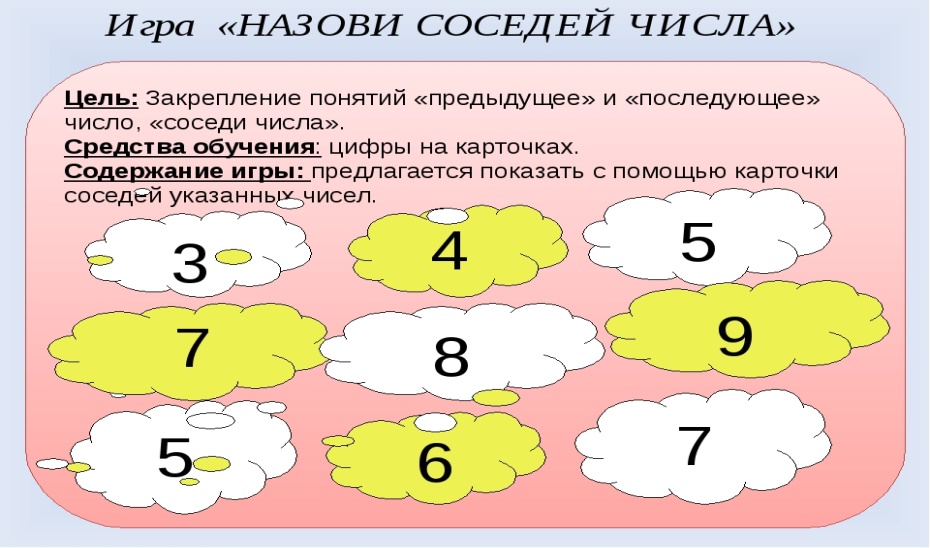 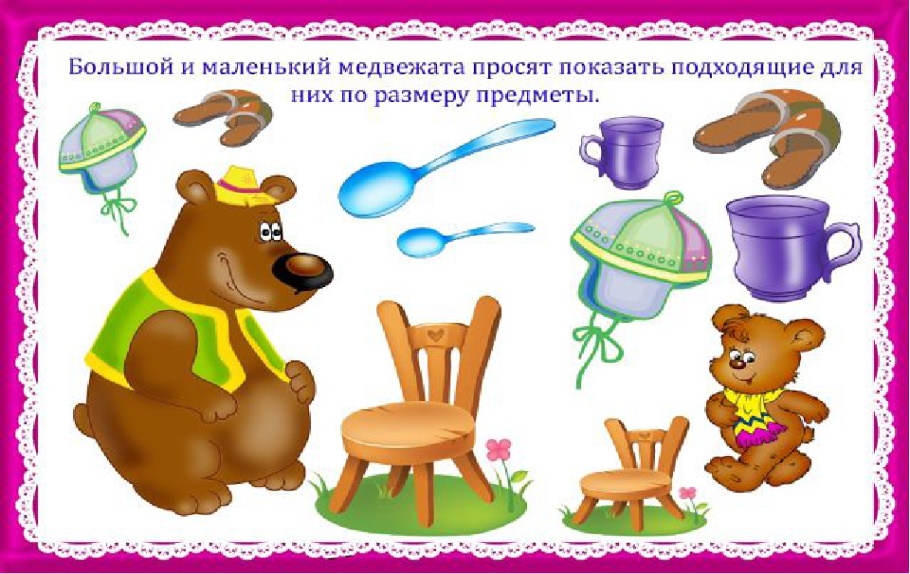 ФизкульминуткаТри  медведя шли домой ( шаг на месте)Папа был большой- большой (руки поднять вверх)Мама чуть поменьше ростом  (руки на уровне груди)А сынок – малютка  просто (присесть)Очень маленький  он был (присев, покачиваясь  по-  медвежьи )С погремушками ходил ( стоя, имитируя игру с погремушками).